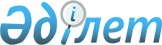 "2009 жылға арналған аудандық бюджет туралы" аудандық мәслихаттың 2008 жылғы 23 желтоқсандағы N 91 шешіміне өзгерістер енгізу туралы
					
			Күшін жойған
			
			
		
					Солтүстік Қазақстан облысы Тайынша аудандық мәслихатының 2009 жылғы 23 қазандағы N 150 шешімі. Солтүстік Қазақстан облысы Тайынша ауданының Әділет басқармасында 2009 жылғы 2 желтоқсанда N 13-11-159 тіркелді. Қолдану мерзімінің өтуіне байланысты күшін жойды (Солтүстік Қазақстан облысы Тайынша ауданы мәслихатының 2012 жылғы 16 қазандағы N 05-20-149 хаты)

      Ескерту. Қолдану мерзімінің өтуіне байланысты күшін жойды (Солтүстік Қазақстан облысы Тайынша ауданы мәслихатының 2012.10.16 N 05-20-149 хаты)      Қазақстан Республикасының Бюджет кодексінің 109-бабына, «Қазақстан Республикасындағы жергілікті мемлекеттік басқару және өзін-өзі басқару туралы» Қазақстан Республикасы Заңының 6-бабы 1-тармағы 1) тармақшасына сәйкес аудандық мәслихат ШЕШТІ:



      1. «2009 жылға арналған аудандық бюджет туралы» аудандық мәслихаттың 2008 жылғы 23 желтоқсандағы № 91 шешіміне (Мемлекеттік тізілім тіркеуінде 2009 жылғы 4 ақпанда тіркелген № 13-11-137, «Тайынша таңы» 2009 жылғы 20 ақпан, «Тайыншинские вести» 2009 жылғы 20 ақпан), оның 2009 жылғы 2 наурызда аудандық мәслихаттың «2009 жылға арналған аудандық бюджет туралы» аудандық мәслихаттың 2008 жылғы 23 желтоқсандағы № 91 шешіміне өзгерістер мен толықтырулар енгізу туралы» № 106 (Мемлекеттік тізілім тіркеуінде 2009 жылғы 20 наурызда тіркелген тіркеу № 13-11-144, «Тайынша Таңы – 2009 жылғы 10 сәуір, «Тайыншинские вести» - 2009 жылғы 10 сәуір), «2009 жылға арналған аудандық бюджет туралы» аудандық мәслихаттың 2008 жылғы 23 желтоқсандағы № 91 шешіміне өзгерістер мен толықтырулар енгізу туралы» аудандық мәслихаттың 2009 жылғы 27 сәуірдегі № 124 (Мемлекеттік тізілім тіркеуінде 2009 жылғы 8 маусымда тіркелген тіркеу № 13-11-151, «Тайынша Таңы – 2009 жылғы 26 маусым, «Тайыншинские вести» - 2009 жылғы 26 маусым), «2009 жылға арналған аудандық бюджет туралы» аудандық мәслихаттың 2008 жылғы 23 желтоқсандағы № 91 шешіміне өзгерістер мен толықтырулар енгізу туралы»2009 жылғы 27 шілдедегі № 133 (Мемлекеттік тізілім тіркеуінде 2009 жылғы 4 қыркүйекте тіркелген тіркеу № 13-11-155, «Тайынша Таңы – 2009 жылғы 2 қазан, «Тайыншинские вести» - 2009 жылғы 2 қазан) шешімдерімен нақтыланғанын есепке ала отырып, келесі өзгерістер енгізілсін:

      1. 1 тармақта:

      1) тармақшада

      «2 433 620» саны «2 435 838» санымен ауыстырылсын; 

      «1 697 243» саны «1 699 461» санымен ауыстырылсын;

      2) тармақшада

      «2 459 627» саны «2 460 345» санымен ауыстырылсын;

      4) тармақшада

      «500» саны «2 000» санымен ауыстырылсын;

      2) 10-1 тармақта:

      «52 191» саны «53 529» санымен ауыстырылсын:

      «1693» саны «1689» санымен ауыстырылсын;

      «10 000» саны «11 342» санымен ауыстырылсын;

      3) 11-4 тармақта:

      «35 642» саны «36 522» санымен ауыстырылсын;

      келесі мазмұндағы 3) тармақшамен толықтырылсын:

      «3) кешендерде, ауылдарда (селоларда),  ауылдық (селолық) октугтарда әлеуметтік жобаларды  қаржыландыруға – 880 мың теңге»;

      4) осы шешімге 1 ,2, 3-қосымшалар көрсетілген шешімге 1, 2, 4-қосымшаларға сәйкес жаңа редакцияда баяндалсын.



      2. Осы шешім 2009 жылдың 1 қаңтарынан бастап қолданысқа енгізіледі.      Сессия төрағасы                            Г. Полякова

      Аудандық

      мәслихаттың хатшысы                        Қ. Ысқақов

Аудандық мәслихаттың 2009 жылғы

23 қазандағы № 150 шешіміне

1-қосымшаАудандық мәслихаттың 2008 жылғы

23 желтоқсандағы № 91 шешіміне

1-қосымша 2009 жылға арналған Тайынша ауданының бюджеті

Аудандық мәслихаттың 2009 жылғы

23 қазандағы № 150 шешіміне

2-қосымшаАудандық мәслихаттың 2008 жылғы

23 желтоқсандағы № 91 шешіміне

2-қосымша Бюджеттік инвестициялық жобалар мен заңды тұлғалардың жарғылық қорын қалыптастыру немесе ұлғайтуды жүзеге асыруға бағытталған бюджеттік бағдарламаларға бөлінген 2009 жылға арналған аудан бюджетінің бюджеттік даму бағдарламаларының тізімі

Аудандық мәслихаттың 2009 жылғы

23 қазандағы № 150 шешіміне

3-қосымшаАудандық мәслихаттың 2008 жылғы

23 желтоқсандағы № 91 шешіміне

4-қосымша Аудандағы қала, аудандық маңызы бар қала, кент, ауыл (село), ауылдық (селолық) округтар әкімі аппаратының бюджеттік бағдарламаларының тізімікестенің жалғасыкестенің жалғасыкестенің жалғасы
					© 2012. Қазақстан Республикасы Әділет министрлігінің «Қазақстан Республикасының Заңнама және құқықтық ақпарат институты» ШЖҚ РМК
				са

натсы

ныпкіші

сы

ныпАтауысомасы

(мың

теңге)І. КІРІСТЕР24358381Салықтық түсімдер69921103Әлеуметтік салық3632861Әлеуметтік салық36328604Меншікке салынатын салықтар2553961Мүлікке салынатын салықтар1768303Жер салығы277554Көлік құралдарына салынатын салық458115Бірыңғай жер салығы500005Тауарларға, жұмыстарға және қызметтер

көрсетуге салынатын ішкі салықтар760242Акциздер379063Табиғи және басқа ресурстарды

пайдаланғаны үшін түсетін түсім280004Кәсіпкерлік және кәсіби қызметті

жүргізгені үшін алынатын алым99465Құмар ойын бизнесіне салынатын салық17208Заңдық мәнді іс-әрекеттерді жасағаны

және (немесе) құжаттар бергені үшін

оған уәкілеттігі бар мемлекеттік

органдар немесе лауазымды адамдар

алатын міндетті төлемдер45051Мемлекеттік баж45052Салықтық емес түсімдер370401Мемлекет меншігінен түсетін түсімдер11005Мемлекет меншігіндегі мүлікті жалға

беруден түскен кірістер110002Мемлекеттік бюджеттен қаржыландырылатын

мемлекеттік мекемелердің тауарларды

(жұмыстарды, қызметтерді) өткізуінен

түсетін түсімдер141Мемлекеттік бюджеттен қаржыландырылатын

мемлекеттік мекемелердің тауарларды

(жұмыстарды, қызметтерді) өткізуінен

түсетін түсімдер1404Мемлекеттік бюджеттен

қаржыландырылатын, сондай-ақ Қазақстан

Республикасы Ұлттық Банкінің бюджетінен

(шығыстар сметасынан) ұсталатын және

қаржыландырылатын мемлекеттік мекемелер

салатын айыппұлдар, өсімпұлдар,

санкциялар, өндіріп алулар1621Мұнай секторы ұйымдарынан түсетін

түсімдерді қоспағанда, мемлекеттік

бюджеттен қаржыландырылатын, сондай-ақ

Қазақстан Республикасы Ұлттық Банкінің

бюджетінен (шығыстар сметасынан)

ұсталатын және қаржыландырылатын

мемлекеттік мекемелер салатын

айыппұлдар, өсімпұлдар, санкциялар,

өндіріп алулар16206Басқа да салықтық емес түсімдер24281Басқа да салықтық емес түсімдер24283Негізгі капиталды сатудан түсетін

түсімдер3346203Жерді және материалдық емес активтерді

сату334621Жерді сату330592Материалсыз емес активтерді сату4034Трансферттердің түсімі169946102Мемлекеттік басқарудың жоғары тұрған

органдарынан түсетін трансферттер16994612Облыстық бюджеттен түсетін трансферттер1699461Функ.

топбюд

жет

тік

бағд.

әкім

герібағ

дар

ла

маАтауысомасы (мың теңге)ІІ. Шығыстар24603451Жалпы сипаттағы мемлекеттік

қызметтер 176832112Аудан мәслихатының аппараты

(облыстық маңызы бар қаланың)9816001Аудан мәслихатының қызметін

қамтамасыз ету (облыстық маңызы бар

қаланың)9816122Аудан әкімінің аппараты (облыстық

маңызы бар қаланың)35040001Аудан әкімінің қызметін қамтамасыз

ету (облыстық маңызы бар қаланың)35040123Қаладағы аудан, аудандық маңызы бар

қала,кент, ауыл (село), ауылдық

(селолық) округ әкімі аппараты112294001Қаладағы ауданның, аудандық маңызы

бар қаланың, кенттің, ауылдың

(селоның), ауылдық (селолық)

округтің әкімі аппаратының қызметін

қамтамасыз ету112294452Ауданның қаржы бөлімі (облыстық

маңызы бар қаланың)10273001Қаржы бөлімінің қызметін қамтамасыз

ету9528003Салық салу мақсатында мүлікті

бағалауды жүргізу577011Коммуналдық меншікке түскен мүлікті

есепке алу, сақтау, бағалау және

сату168453Ауданның экономика және бюджеттік

жоспарлау бөлімі (облыстық маңызы

бар қаланың)9409001Экономика және бюджеттік жоспарлау

бөлімінің қызметін қамтамасыз ету94092Қорғаныс6580122Аудан әкімінің аппараты (облыстық

маңызы бар қаланың)6580005Жалпыға бірдей әскери міндетті

атқару шеңберіндегі іс-шаралар65803Қоғамдық тәртіп, қауіпсіздік,

құқықтық, сот, қылмыстық атқару

қызметі8234458Ауданның тұрғын үй коммуналдық

шаруашылық, жолаушылар көлігі және

автомобиль жолдары бөлімі (облыстық

маңызы бар қаланың)8234021Елді мекендерде жол жүру

қозғалысының қауіпсіздігін

қамтамасыз ету82344Білім1652795464Ауданның білім бөлімі (облыстық

маңызы бар қаланың)1652795001Білім бөлімінің қызметін қамтамасыз

ету8159003Жалпы білім беру1547352004Ауданның білім мемлекеттік

мекемелерінің жүйесін ақпараттандыру

облыстық маңызы бар қаланың)8365005Ауданның (облыстық маңызы бар

қаланың) білім мемлекеттік

ұйымдарына оқулықтар,

оқу-әдістемелік кешендер сатып алу

және жеткізіп беру18991006Балаларға қосымша білім6688007Аудан (қала) ауқымында мектептік

олимпиадалар, мектептен тыс

іс-шаралар өткізу200009Мектепке дейінгі тәрбие беретін және

оқытатын ұйымдардың қызметін

қамтамасыз ету37588010Республикалық бюджеттен түскен

трансферттер есебінен мемлекеттік

білім жүйесіне жаңа технологиялар

енгізу254526Әлеуметтік көмек және әлеуметтік

қамсыздандыру148834451Ауданның жұмыспен қамту және

әлеуметтік бағдарламалар бөлімі

(облыстық маңызы бар қаланың)148834001Жұмыспен қамту және әлеуметтік

бағдарламалар бөлімінің қызметін

қамтамасыз ету16288002Жұмыспен қамту бағдарламасы35745004Ауылдық жерлерде тұратын денсаулық

сақтау, білім беру, әлеуметтік

қамсыздандыру, мәдениет мамандарына

отын сатып алу бойынша әлеуметтік

көмек3774005Мемлекеттік атаулы әлеуметтік қөмек24428006Тұрғын үй көмегі3721007Жергілікті өкілетті органдардың

шешімі бойынша азаматтардың

жекелеген топтарына әлеуметтік көмек14161010Үйде тәрбиеленетін және оқитын

мүгедек балаларды материалды

қамтамасыз ету727011Жәрдемақыларды есептеу, төлеу мен

жеткізу және басқа да әлеуметтік

төлемдер бойынша қызметтерді төлеу705014Мұқтаж азаматтарға үйде әлеуметтік

көмек көрсету22091016Жасы 18-ге толмаған балаларға

мемлекеттік жәрдемақы21266017Мүгедектерді қорғау арнайы

бағдарламасына сәйкес мұқтаж

мүгедектерді арнайы міндетті

гигиеналық заттармен, ыммен сөйлесу

мамандарының қызметімен, жеке

көмекшілермен қамтамасыз ету59887Тұрғын үй-коммуналдық шаруашылық154100123Қаладағы аудан, аудандық маңызы бар

қала,кент, ауыл (село), ауылдық

(селолық) округ әкімі аппараты27166008Елді мекендерде көшелерді

жарықтандыру12317009Елді мекендерде санитарияны

қамтамасыз ету4721011Елді мекендерді абаттандыру және

көгалдандыру10051014Елді мекендерді сумен жабдықтауды

ұйымдастыру77458Ауданның тұрғын үй коммуналдық

шаруашылық, жолаушылар көлігі және

автомобиль жолдары бөлімі (облыстық

маңызы бар қаланың)78739004Азаматтардың жекелеген санаттарын

тұрғын үймен қамтамасыз ету33750017Жерлеу орындарын күтіп ұстау және

туысы жоқтарды жерлеу350018Елді мекендерді көркейту және

абаттандыру3000026Ауданның (облыстық маңызы бар

қаланың) коммуналдық меншігіндегі

жылу желілерін пайдалануды

ұйымдастыру6850029Сумен жабдықтау жүйесін дамыту1599030Өңірлік жұмыспен қамту және

кадрларды қайта даярлау стратегиясын

жүзеге асыру шеңберінде

елді мекендердіңинженерлік-

коммуникациялық инфрақұрылымын

жөндеу және көркейту1689032Өңірлік жұмыспен қамту және

кадрларды қайта даярлау стратегиясын

жүзеге асыру шеңберінде

инженерлік-коммуникациялық

инфрақұрылымды және елді мекендерді

көркейтуді дамыту31501467Ауданның құрылыс бөлімі (облыстық

маңызы бар қаланың)48195006Сумен жабдықтау жүйесін дамыту13302007Қала және елді мекендерді көркейтуді

дамыту348938Мәдениет, спорт, туризм және

ақпараттық кеңістік76983123Қаладағы аудан, аудандық маңызы бар

қала, кент, ауыл (село), ауылдық

(селолық) округ әкімі аппараты27072006Жергілікті деңгейде мәдени-демалыс

жұмысын қолдау27072455 Ауданның мәдениет және тілдерді

дамыту бөлімі (облыстық маңызы бар

қаланың) 30118001Мәдениет және тілдерді дамыту

бөлімінің қызметін қамтамасыз ету5207003Мәдени-демалыс жұмысын қолдау12107006Аудандық (қалалық) кітапханалардың

жұмыс істеуі12311007Мемлекеттік тілді және Қазақстан

халқының басқа да тілдерін дамыту493456Ауданның ішкі саясат бөлімі

(облыстық маңызы бар қаланың) 13729001Ішкі саясат бөлімінің қызметін

қамтамасыз ету4444002Бұқаралық ақпарат құралдары арқылы

жергілікті деңгейде мемлекеттік

ақпарат саясатын жүргізу9285465Ауданның дене шынықтыру және спорт

бөлімі (облыстық маңызы бар қаланың)6064001Дене шынықтыру және спорт бөлімінің

қызметін қамтамасыз ету3945006Аудан деңгейінде спорттық жарыстар

өткізу (облыстық маңызы бар қаланың)49007Облыстық спорттық жарыстарға

спорттың әр түрінен ауданның жиынтық

командасын дайындау және оған қатысу

(облыстық маңызы бар қаланың)207010Ауыл, су, орман, балық шаруашылығы,

ерекше қорғалатын табиғи аумақтар,

қоршаған ортаны және жануарлар

дүниесін қорғау, жер қатынастары38424123Қаладағы аудан, аудандық маңызы бар

қала,кент, ауыл (село), ауылдық

(селолық) округ әкімі аппараты12222019Өңірлік жұмыспен қамту және

кадрларды қайта даярлау стратегиясын

жүзеге асыру шеңберінде кешендер,

ауылдар (селолар), ауылдық (селолық)

округтарда әлеуметтік басым

жобаларды қаржыландыру12222462Ауданның ауыл шаруашылығы бөлімі

(облыстық маңызы бар қаланың)17511001Ауыл шаруашылығы бөлімінің қызметін

қамтамасыз ету9669099Республикалық бюджеттен түскен

трансферттер есебінен селолық

елді мекендердің әлеуметтік саладағы

мамандарын әлеуметтік қолдау

іс-шараларын жүзеге асыру7842463Ауданның жер қатынастары бөлімі

(облыстық маңызы бар қаланың)8691001Жер қатынастары бөлімінің қызметін

қамтамасыз ету6185003Елді мекендерді жер-шаруашылық

орналастыру250611Өнеркәсіп, сәулет, қала құрылысы

және құрылыс қызметі4639467Ауданның құрылыс бөлімі (облыстық

маңызы бар қаланың) 4639001Құрылыс бөлімінің қызметін

қамтамасыз ету463912Көлік және коммуникациялар182691123Қаладағы аудан, аудандық маңызы бар

қала,кент, ауыл (село), ауылдық

(селолық) округ әкімі аппараты132691013Қаладағы аудан, аудандық маңызы бар

қала, кент, ауыл (село), ауылдық

(селолық) округтарда автомобиль

жолдарының жұмыс істеуін қамтамасыз ету132691458Ауданның тұрғын үй коммуналдық

шаруашылық, жолаушылар көлігі және

автомобиль жолдары бөлімі (облыстық

маңызы бар қаланың)50000008Өңірлік жұмыспен қамту және

кадрларды қайта даярлау стратегиясын

жүзеге асыру шеңберінде аудандық

маңызы бар жолдарды, қалалар мен

елді мекендердің көшелерін жөндеу

және ұстау50000023Автомобиль жолдарының жұмыс істеуін

қамтамасыз ету300013Басқалар10225452Ауданның қаржы бөлімі (облыстық

маңызы бар қаланың)1079012Ауданның (облыстық маңызы бар

қаланың) жергілікті атқарушы

органының резерві1079458Ауданның тұрғын үй коммуналдық

шаруашылық, жолаушылар көлігі және

автомобиль жолдары бөлімі (облыстық

маңызы бар қаланың)5180001Тұрғын үй коммуналдық шаруашылық,

жолаушылар көлігі және автомобиль

жолдары бөлімінің қызметін

қамтамасыз ету5180469Ауданның (облыстық маңызы бар

қаланың) кәсіпкерлік бөлімі3966001Кәсіпкерлік бөлімінің қызметін

қамтамасыз ету396615Трансферттер8452Ауданның (облыстық маңызы бар

қаланың) қаржы бөлімі8006Пайдаланылмаған (толық

пайдаланылмаған) мақсатты

трансферттерді қайтару8IІІ. Таза бюджеттік кредиттеу0бюджеттік кредиттеу0бюджеттік кредиттерді төлеу0IV. Қаржы активтерімен жасалатын

операциялар бойынша сальдо2000қаржылық активтер сатып алу200013Басқалар2000452Ауданның қаржы бөлімі (облыстық

маңызы бар қаланың)2000014Заңды тұлғалардың жарғылық қорының

қалыптасуы немесе ұлғаюы2000санатсыныпкі

ші

сы

ныпАтауы6Мемлекеттің қаржылық активтерін

сатудан түскен түсім001мемлекеттің қаржылық активтерін

сатудан түскен түсім01мемлекеттің қаржылық активтерін ел

ішінде сатудан түскен түсімV. Бюджет тапшылығы (профицит)-26507VI. Бюджет тапшылығын қаржыландыру (профицитті пайдалану)265078Бюджеттік қаражат қалдығының

қозғалысы2650701бюджеттік қаражаттың қалдығы265071бюджеттік қаражаттың еркін қалдығы26507функ.

топәкім

гербағ

дар

ла

маАтауысомасы

(мың

теңге)12345Барлығы83295Инвестициялық жобалар812957Тұрғын үй-коммуналдық шаруашылық81295458Ауданның тұрғын үй коммуналдық

шаруашылық, жолаушылар көлігі және

автомобильдік жолдар бөлімі (облыстық

маңызы бар қаланың)33100029Сумен жабдықтау жүйесін дамыту1599оның ішінде:Тайынша қаласы "Железнодорожный"

шағын ауданында су жеткізу желісін

қайта құруға жоба-сметалық құжаттар

әзірлеуге1599032Өңірлік жұмыспен қамту және кадрларды

қайта даярлау стратегиясын жүзеге

асыру шеңберінде инженерлік-

коммуникациялық инфрақұрылымды және

елдімекендерді көркейтуді дамыту31501оның ішінде:Тайынша ауданы Тайынша қаласында

"Железнодорожный" шағын ауданы

аймағында су құбыры тарату желісін

қайта құру31501467Ауданның құрылыс бөлімі (облыстық

маңызы бар қаланың)48195006Сумен жабдықтау жүйесін дамыту13302оның ішінде:Тайынша ауданының Амандық селосында

жер асты локальдық сумен жабдықтау

жүйесінің құрылысы10374Тайынша ауданы Теңдік селосында Азиат

даму банкі займы бойынша

технологиялық сүйемелдеуге және сумен

жабдықтау жүйесінің құрылысына

авторлық қадағалау656Тайынша ауданы Тайынша қаласында жер

асты көздерінен (локальдысумен

жабдықтау) екі скважинаны қайта

құруға2272007Қалалар мен елдімекендерді көркейтуді

дамыту34893оның ішінде:Тайынша қаласында электр желісінің

құрылысы11384Тайынша қаласының аудандық аурухана

мен емханасының аумағын көркейту20199Тайынша қаласының № 3 ОМ-тің аумағын

көркейту2093Тайынша қаласы мәдениет үйіне жататын

аумақты көркейту1217Инвестициялық бағдарламалар200013Басқалар2000452Ауданның (облыстық маңызы бар

қаланың) қаржы бөлімі200014Заңды тұлғалардың жарғылық қорын

қалыптастыру немесе ұлғайту2000функ.

топбағ

дар

ламабағ

дар

ламаАтауыБарлығы123АВ1Жалпы сипаттағы мемлекеттік қызметтер112294123Қаладағы аудан әкімінің аппараты,

аудандық маңызы бар қала, кент, ауыл

(село), ауылдық(селолық) округі

әкімінің аппараты112294001Қаладағы аудан әкімі аппаратының,

аудандық маңызы бар қала, кент, ауыл

(село), ауылдық (селолық) округі әкімі

аппаратының қызмет істеуі1122947Тұрғын-үй коммуналдық шаруашылық27166123Қаладағы аудан әкімінің аппараты,

аудандық маңызы бар қала, кент, ауыл

(село) ауылдық (селолық) округі

әкімінің аппарат27166008Елдімекендердің көшелерін жарықтау12317009Елд мекендердің санитариясын

қамтамасыз ету4721011Елдімекендерді абаттандыру және

көгалдандыру10051014Елдімекендерді сумен жабдықтауды

ұйымдастыру778Мәдениет, спорт, туризм және

ақпараттық кеңістік27072123Аудандағы қала, аудандық маңызы бар

қала, кент, ауыл (село), ауылдық

(селолық) округтар әкімінің аппараты27072006Жергілікті деңгейде мәдени-демалыс

жұмысын қолдау2707210Ауыл, су, орман, балық шаруашылығы,

ерекше қорғалатын табиғи аумақтар,

қоршаған ортаны және жануарлар

дүниесін қорғау, жер қатынастары10000123Қаладағы аудан әкімінің аппараты,

аудандық маңызы бар қала, кент, ауыл

(село) ауылдық (селолық) округі

әкімінің аппарат10000019Өңірлік жұмыспен қамту және кадрларды

қайта даярлау стратегиясын жүзеге

асыру шеңберінде кешендер, ауылдар

(селолар), ауылдық (селолық)

округтарда әлеуметтік басым жобаларды

қаржыландыру1000012Көлік және коммуникациялар132691123Қаладағы аудан әкімі аппараты,

аудандық маңызы бар қала, кент, ауыл

(село), ауылдық (селолық) округі әкімі

аппараты132691013Аудандағы қала, аудандық маңызы бар

қала, кент, ауыл (село), ауылдық

(селолық) округтартарды автомобиль

жолдарының жұмыс істеуін қамтамасыз

ету132691оның ішінде:оның ішінде:оның ішінде:оның ішінде:оның ішінде:оның ішінде:оның ішінде:Солтүстік

Қазақстан

облысы

Тайынша

ауданы

Тайынша

қ.әкімінің

аппаратыММ "Абай

селолық

округі

әкімінің

аппара

ты"ММ "Ала

бота

селолық

округі

әкімі

ніњ ап

параты"ММ "Аман

дық село

лық окру

гі әкімі

нің аппа

раты"ММ "Боль

шеизюм

селолық

округі

әкімінің

аппара

ты"ММ "До

нецкое

селолық

округі

әкімінің

аппара

ты"ММ "Дра

гомиров

ка село

лық

округ

әкімінің

аппара

ты"90345311534548445220524945149034531153454844522052494514903453115345484452205249451420793213286284314214355207932132862843142143556221213286284314214355472198510041641649457213340041641649457213344164164945721334132691000000132691132691ММ "Зелено

гай село

лық округ

әкімінің

аппараты"ММ "Кан

темир

селолық

округі

әкімінің

аппара

ты"ММ "Кел

леровка

селолық

округі

әкімі

нің ап

параты"ММ "Ки

ров село

лық окру

гі әкімі

нің аппа

раты"ММ "Крас

нокамен

ка село

лық ок

руг әкі

мінің ап

параты"ММ "Крас

нополян

селолық

округі

әкімінің

аппараты"ММ "Лето

вочное

селолық

округі

әкімінің

аппара

ты"49274218767354914704539643934927421876735491470453964393492742187673549147045396439328323149121536935521328323149121536935521328323139121529235521310077068729402293203822784271068729402293203822784271687294022932038227842711000010000100000000000ММ "Рощин

ское село

лық окру

гі әкімі

нің аппа

раты"ММ "Миро

новка

селолық

округі

әкімінің

аппара

ты"ММ "Тең

дік се

лолық

округі

әкімі

нің ап

параты"ММ "Тихо

океан

селолық

округі

әкімінің

аппара

ты"ММ "Чер

мошнян

селолық

округі

әкімінің

аппара

ты"ММ "Сол

түстік

Қазақстан

облысы

Тайынша

ауданы

Чкалов

селолық

округі

әкімінің

аппараты"ММ "Ясно

полян

селолық

округі

әкімінің

аппараты"44224475479146234702787950834422447547914623470278795083442244754791462347027879508349125035203241960370491250352032419603704912503520324186037010089083080854037222043500890830808540372220435008908308085403722204350000000000